MERHABALAR ;şirketimiz bünyesinde çalıştırılmak üzerefotoğrafçılık bölümünde okuyan profesyonel fotoğraf çekebilen,photoshop programında çekilen fotoğrafları düzenleyebilecekvideo kurgu7montaj programı bilen çekilen videoları  ve fotoğrafları anında kurgulayıp/ düzenleyip sosyal medya hesaplarımızda yayınlayacakhafta içi tercihen 13:00/19:00 saatleri arasında cumartesi 9:00 19:00 saatleri arasında 6 gün olmak üzere ekibimize dahil edebileceğimiz birini arıyoruz 0544 645 26 56 neaglecasting@gmail.com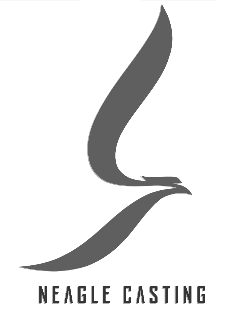 